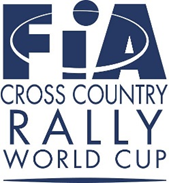 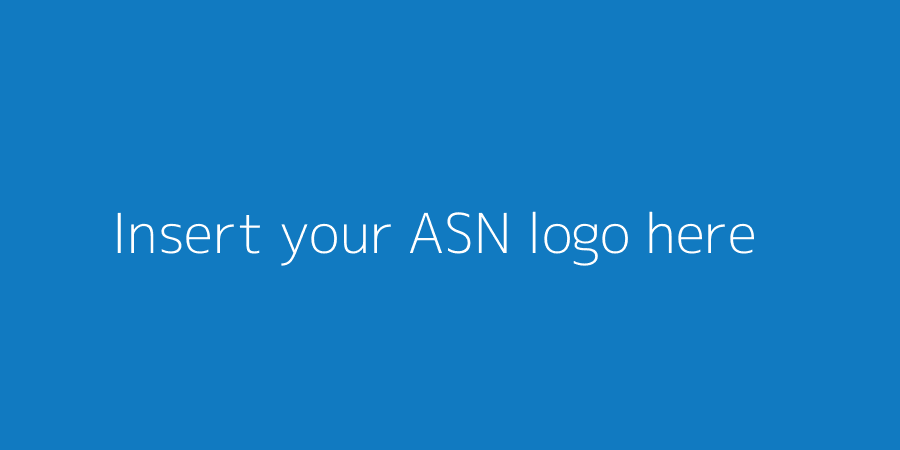 INDEXAppendix 1	ItineraryAppendix 2	Names and photographs of CROs and their schedulesAppendix 3	Decals and positioning of supplementary advertising.Appendix 4	Extract from FIA Appendix L relating to overalls, helmets and any other safety requirements.Appendix 5	Instructions for the use of the tracking system unitAppendix 6	Instructions for the use of the car-to-car communication systemAppendices 7, 8, etc	Items at the organisers’ discretionIntroductionArt. 1.1	PreambleThis rally will be run in compliance with the FIA International Sporting Code (Code) including appendices, the FIA Cross-Country Rally Sporting Regulations (FIA CCRSR) including appendices, the WADA/NADA Codes, and the FIA Anti-Doping Regulations, as amended from time to time. The National Road Traffic Regulations of the countries the event passes shall apply. Unless provided otherwise by these Supplementary Regulations, the provisions of the above Rules and Regulations shall apply.Any modifications, amendments and/or additions to the Rules and Regulations shall be made in the form of numbered and dated bulletins. Bulletins will be issued by the Organiser, up to the commencement of administrative checks with the approval of the FIA, after the administrative checks by the Stewards of the Meeting. Exceptionally, modifications to the itinerary may be made by the Organiser. Additional information will be published in the Rally Guide. All FIA regulations can be found at https://www.fia.com/regulations.The various documents will be written in English and [language]. In case of any discrepancy the English text will be binding.Art. 1.2 	Length of Selective SectionsArt. 1.3 	Overall numbers and total distance of the itineraryArt. 1.4 	Average AltitudeThe average altitude recorded at least every 100 metres of the total distance of selective sections of the event is [xxxxxx m].Art. 1.5	Route terrain on Selective Sections.Leg 1	[Safety Type A – Safety Type B]Leg 2	[Safety Type A – Safety Type B]Leg 3	[Safety Type A – Safety Type B]Leg 4	[Safety Type A – Safety Type B]Leg 5	[Safety Type A – Safety Type B]OrganisationArt. 2.1 	Championships and titles for which the Rally countsFIA World Cup for Cross-Country Rallies•	World Cup for Drivers•	World Cup for Co-Drivers•	World Cup for Teams•	World Cup for T3 Drivers•	World Cup for T4 Drivers•	World Cup for T4 Teams[other Championships]Art. 2.2	ApprovalsASN registration number / VisaFIA VISAArt. 2.3	Organiser’s name, address and contact detailsArt. 2.4	Organising Committee Art. 2.5	Stewards of the MeetingArt. 2.6	FIA Delegates & Observer Art. 2.7	Senior OfficialsArt. 2.8	Location of Rally HQ and contact detailsRally HQ in operation:	from	[date and time]	to	[date and time]Service parc in operation:	from	[date and time]	to	[date and time]Official Notice Board (NB): 	[Location]Digital Notice Board (DNB): 	[Website]Programme in chronological order and locationsEntriesArt. 4.1	Closing date for entriesSee programme in chronological order (SR Art. 3) and FIA CCRSR Art. 17Art. 4.2	Entry procedureEntries must be submitted in accordance with the FIA CCRSR Art. 16 to Art. 18.See also FIA International Sporting Code Art. 3.8 – Art. 3.14An electronic entry application (Internet) will be accepted on the organisers’ website [website]. If the application is sent by fax, by email or made electronically, the original duly signed entry form must reach the organisers within 5 days following the close of entries.The entry form must be accompanied by a copy of the valid competitor’s licence. If one of the drivers will be the competitor, he must hold a valid a competitor’s licence and a driver’s competition licence.Mailing address for entry form:Art. 4.3	Number of competitors accepted and vehicle classesArt. 4.3.1 The number of competitors shall be limited to: [maximum number of cars]The minimum number of entered automobiles required is.: [minimum number of cars] If that number is not reached, the Organiser may cancel the competition after obtaining the FIA’s approval.”Art. 4.3.2 Eligible vehiclesGroup T1:	Prototype Cross-Country Cars, complying with Appendix J Article 285.Group T2:	Series Production Cross-Country Cars, complying with Appendix J Article 284. Vehicles must also comply with Appendix IV of FIA CCRSR.Group T3:	Lightweight Prototype Cross-Country Vehicles, complying with Appendix J Art. 286.Group T4:	Modified Production Cross-Country Side-by-Side Vehicles, complying with Appendix J Article 286A.Group T5: 	Cross-Country Trucks, complying with Appendix J Article 287. Vehicles must also comply with Appendix IV to these regulations.Art. 4.3.3 Groups/Classes of vehiclesSee also FIA CCRSR Art. 8 for additional provisions.Art. 4.4	Entry fees/entry fee packagesWith organiser’s optional advertising (see also FIA CCRSR Art. 20)Without organiser’s optional advertising: (see also FIA RRSR Art. 20)Additional fees:[When a transfer (by air, sea, rail or other means) is included in the running of the event, it must be included in the total sum of the entry fees. The use of toll roads during the event must be mentioned in the Supplementary Regulations]Art. 4.5	PaymentAny entry not accompanied by the entry fee shall be, according to Art. 3.9.3 of FIA International Sporting Code, null and void. The entry fee shall be paid by cheque attached to the entry form or by bank transfer to the account indicated below (in the latter case, adequate proof of payment must be attached to the entry form):Organiser’s bank details:Art. 4.6	Entry fee refundsThe entry fee shall be refunded in fullif the event does not take placeto teams whose entry application is rejected.The organiser may partially refund entry fees if a competitor cannot take part in the event due to a duly proved case of force majeure.Insurance Cover[The supplementary regulations must give details concerning insurance cover taken out by the organisers, see FIA CCRSR Art. 15.]Advertising and IdentificationSee Appendix 3 of these Supplementary Regulations “Decals and positioning of supplementary advertising”.The organiser will provide each crew with the advertising and identification panels, which must be affixed to their vehicles in the stated positions prior to scrutineering. It is not allowed to cut the panels.Art. 6.1	Obligatory organiser’s advertising Rally plate:[name the advertising]Competition number size (front door panels): 67 x 17 cm
[name the advertising]Each panel shall be placed horizontally at the leading edge of each front door, with the number at the front. The top of the plate shall be between 7 cm and 10 cm below the lower limit of the window.Competition number size (roof panels): 50 x 52 cm
[name the advertising]Art. 6.2	Optional organiser’s advertisingAdditional organiser’s advertising:[name the advertising and the advertiser's field of activity]Spaces on the vehicle that must be kept free: [name the space]Tyres  Art. 7.1	Regulations regarding tyres which may be used during the rallySee Art. 10 of the FIA CCRSR (tyres and wheels).Art. 7.3	National laws or special requirements[regulations if necessary]FuelAll type of fuel must follow Appendix J Art. 252.9. (FIA CCRSR Art. 57).[different national regulations if necessary][any additional conditions or restrictions]Art. 8.1	Technical RequirementsSee Art. 57.2 of the FIA CCRSRArt. 8.2	Ordering procedureArt. 8.3	Closing date for ordering fuelAdministrative checks Art. 9.1	Documents to be presented:To keep the time required for the administrative checks to the necessary minimum, make sure to bring and present the following documents: Competitors’ licenceDriver’s and co-driver’s competition licences (if one of the drivers should be the competitor, he must hold also a competitors’ licence)Driver’s and co-driver’s ID cards/passportsDriver’s and co-driver’s valid driving licences valid for the vehicle entered.ASN authorisation for foreign competitors (if required)Completion of all details on the entry formCar registration papers[additional documents required]Art. 9.2	TimetableSee programme (SR Art. 3)[detailed schedule if applicable][Fines for lateness must be detailed]Scrutineering, Sealing and Marking and InstallationsSee Article 23 and Article 24 of the FIA CCRSR.Art. 10.1	Scrutineering, venue, and timeCars may be presented at scrutineering by a representative of the team. See programme (SR Art. 3).Art. 10.1.1 Scrutineering, mandatory documentsCars’ complete original FIA Homologation Document (if applicable)FIA Technical Passport (if applicable)SOS / OK board (DIN A3 format)The installation of the tracking system and the NAV-GPS will be checked at scrutineering.The complete original FIA homologation form / FIA Technical Passport and all other necessary certifications/documents must be available for final checks.Art. 10.1.2 Timetable for scrutineeringSee programme (SR Art. 3)[detailed schedule if applicable][Fines for lateness must be detailed]Art. 10.2	Mud flaps According to Art. 25.3.4 of the FIA CCRSR mud flaps, in compliance with the Appendix J Art. 283-19, must always be in place and efficient. In the exceptional case of selective sections running solely on sand, mud flaps are optional. These selective section are [SS nn, SS nn …..]Art. 10.3	Drivers’ safety equipmentAll items of clothing including helmets and FHR (Front Head Restraint) intended to be used, e.g. HANS devices, must be presented for scrutineering. They shall be checked for compliance with Appendix L, Chapter III.The cars must be equipped with the medical kit according to FIA CCRSR Appendix III-1 and FIA Technical List n°83 and the survival kit according to FIA CCRSR Appendix III-2.1 and the defined Safety Type (see SR Art. 1.5).Art. 10.4	Installation of the Safety Tracking System and Navigation SystemArt. 10.4.1	Safety Tracking System (FIA CCRSR Art. 12.1)All vehicles must only be fitted with the Safety Tracking System(s) provided by the Organiser. The installation will be checked at scrutineering. The instruction for the use of the Tracking System is in the Appendix 5 of these Supplementary Regulations.[add your regulations regarding the use and installation of a tracking system Instructions regarding collection, return and fitment.]Art. 10.4.2	Navigation System (NAV-GPS; FIA CCRSR Art. 12.2)Competitors are obliged to be equipped with one or two Navigation System(s) (NAV-GPS) downloaded with the waypoints given by the Organiser. When a crew uses two NAV-GPS, it must indicate in writing, at scrutineering, which of the two will be considered as the official one.[add your regulations regarding the use and installation of a NAV-GPS; Instructions regarding collection, return and fitment.]Art. 10.4.3	Connection of Systems (FIA CCRSR Art. 12.3)The specifications for the standard power connector are laid down in the FIA CCRSR Appendix VI. It is the competitor’s responsibility to ensure that the Safety Tracking System(s) and the NAV-GPS always remain permanently connected and switched on with the antenna connected throughout the duration of the competition.Art. 10.4.4	FIA GPS Data LoggerVehicles selected by the FIA after the publication of the entry list may be equipped with an FIA Data Logger to monitor their performances during the event.Art. 10.4.5	FIA Accident Data Recorder (ADR)Vehicles selected by the FIA after the publication of the entry list may be equipped with an FIA Accident Data Recorder (ADR) to record the forces sustained by the vehicles and their crews during any event.Art. 10.4.6	FIA On-Board Surveillance Camera (FIA OBSC)Vehicles selected by the FIA may be equipped with an FIA OBSC to monitor all activities inside the vehicle during the event.Art. 10.5	On-Board CamerasSee FIA CCRSR Article 11.Art. 10.6	Electronic EquipmentAny radio or electronic means of communication, or any other device not expressly permitted in FIA CCRSR regulations is forbidden on board the vehicles.[if applicable please state additional requirements]Art. 10.7	Special national requirements[if applicable please state the national requirements]Other procedures and regulationsArt. 11.1	Drivers’ Briefing(s)See programme (SR Art. 3)At the first briefing of the event, the participation of at least one crew member is compulsory. [state the procedures additional rules if required]Art 11.2	Pre-Start AreaThere will be no starting area organised.orBefore the start of the competition element of the event, all the competing vehicles will be assembled in a starting area, into which vehicles must be driven before the start time as detailed [below / in a Bulletin.][Fines for lateness must be detailed]Art. 11.3	Ceremonial start procedures and order[if applicable state the procedures]Art. 11.4	Electronic start procedure at Selective Sections[ describe the procedure or refer to an appendix of the SR]Art. 11.5	Finish procedures[state the procedures]Art. 11.6	Permitted early check-in.[mention the TC where early-check in is allowed]Art. 11.7	Official time used during the rally.[official time used]Art. 11.8	Road BookThe Organiser will issue the Road Book one day at a time. If the notes of FIA Opening Car are not yet included in the Road Book, the competitors will be issued with the Road Book including the notes for the next day at the latest at 18:00 hrs on the previous day.In case the Road Book will be printed before receiving the FIA Opening Car Crew feedback and have ten modifications or less, the Road Book will be distributed to each competitor 20 minutes prior to their SS start time. If more than ten modifications are issued, the Clerk of the Course, in consultation with the crew of the FIA Opening Car, may extend this period. This will be communicated at the previous day’s competitors’ briefing and by bulletin.[ describe additional procedure, especially when also using a digital road book]Art. 11.9 Servicing of vehiclesArt. 11.9.1 Service Areas / BivouacsThe speed of vehicles in the service parks/bivouacs may not exceed [30 kph / xx kph]From TC0 onwards, service of a competing car may be carried out in Service Areas (Service Parks and Bivouacs) and road sections as permitted under the FIA CCRSR.[If applicable state the following: “During Selective Sections servicing by team personnel will be allowed as follows:”]Art. 11.9.2	Flexi Service[if applicable state the procedures]Art. 11.9.3	Service allowed in Selective Section[if applicable state the procedures]Art. 11.9.4	Fuel and Refuelling Zone[if applicable state the procedures]Art. 11.9.5	Tyre Fitting Zone[if applicable state the procedures]Art. 11.10	Shakedown[if applicable state the procedures]Art. 11.11	Super Special Stage, regulations, and order[if applicable state the procedures]Art. 11.12	Special procedures and activitiesArt. 11.12.1 Availability of participantsCompetitors and drivers who parked their vehicles in the Parc Fermé upon passing the finish line, must remain available by phone (mobile) until the Final Classification have been posted.Art. 11.12.2 ClassificationThe Final Classification will not be distributed after the event. The final classification will be published on the website on the Digital Notice Board [add here your URL]Identification of officialsPrizesFinal checks / Protests / Appeals / FinesArt. 14.1	Final ChecksTime and location: see programme (SR. Art. 3)Any teams required to undergo final checks must immediately follow the instruction of the marshals in charge, even if this prevents them from proceeding to one or more time controls (TC). The complete original FIA homologation form, the FIA Passport and other necessary certifications must be available for final checks.Art.14.2 Protest depositThe protest deposit is:	EUR 1.000If a protest requires the dismantling and re-assembly of a clearly defined part of the car, any additional deposit will be specified by the Stewards upon a proposal of the FIA Technical Delegate.Art. 14.3 Appeal depositThe appeal deposit for an international appeal is published on the FIA website:
https://www.fia.com/international-court-appealAll protests and/or appeals must be lodged in accordance with Articles 13 and 15 of the Code and, where applicable, with the FIA Judicial and Disciplinary Rules.Art. 14.4 FinesIn accordance with Article 12.8 FIA International Sporting Code, the payment of the fines must be done online, within 48 hours of their notification, at the following address: https://fiafines.fia.com. Any delay in making payment may entail Suspension during the period a fine remains unpaid.Appendix 1 – ItineraryAppendix 2	Names and photographs of the Competitors Relation officer(s) and their schedulesAdd hereAppendix 3 – Decals and positioning of supplementary advertisingList and positioning of advertising (mandatory and optional)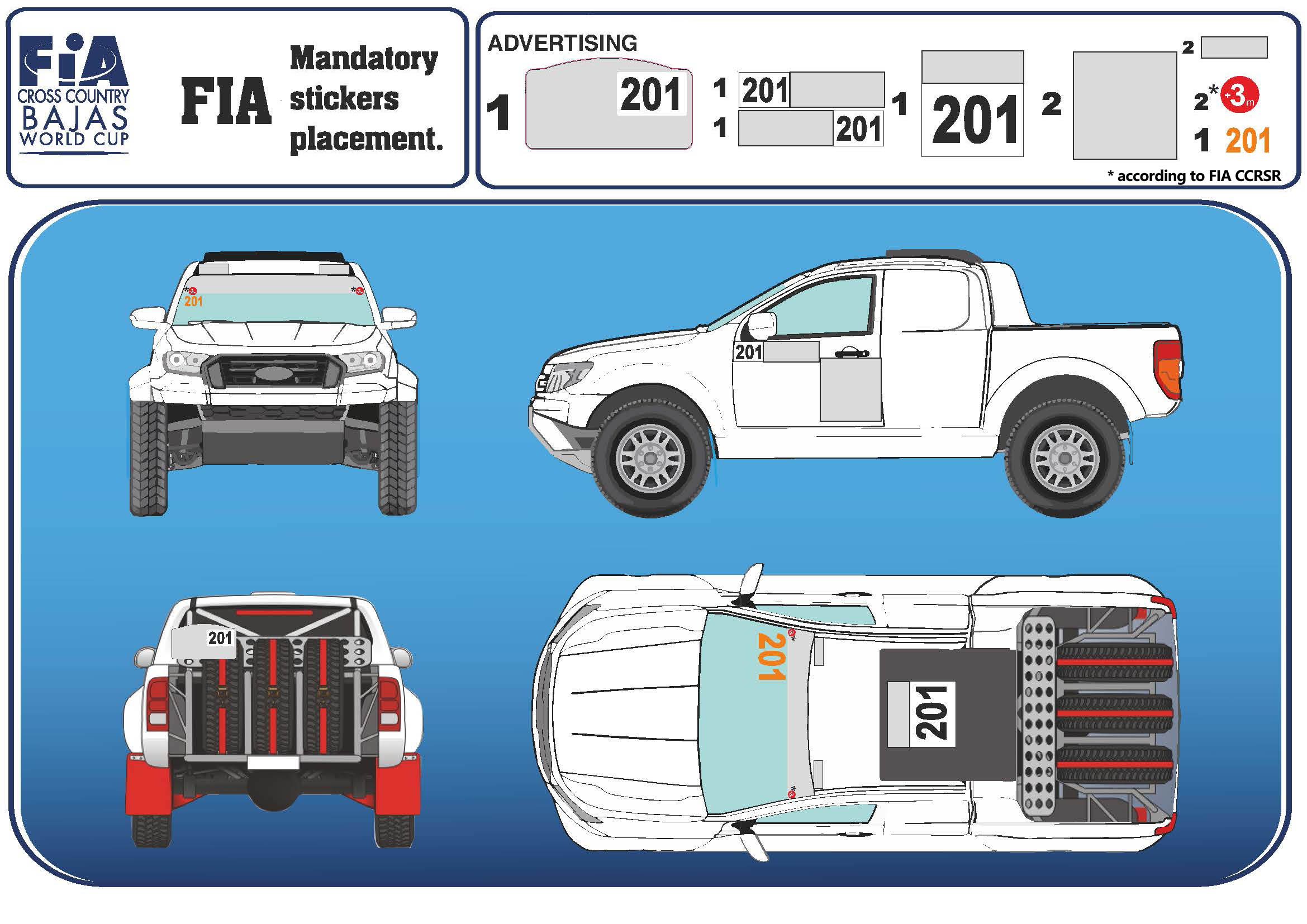 Appendix 4 – 	Extracts from FIA ISC Appendix L relating to overalls, helmets and any other safety requirements.All competitors are reminded of Appendix L of the FIA International Sporting Code, in particular its Chapter III - Drivers’ Equipment.Helmets (Appendix L, Chapter III, Art. 1) All crews must wear crash helmets homologated to one of the FIA standards listed in Appendix L.Frontal Head Restraint (FHR, Appendix L, Chapter III, Art. 3) All crews must use FIA approved FHR systems homologated to FIA standard 8858. Approved FHRs, anchorages and tethers are listed in Technical List N° 29. See also helmet compatibility chart in Appendix L, Chapter III, Art. 3.3.Flame-resistant clothing (Appendix L, Chapter III, Art. 2) All drivers and co-drivers must wear overalls as well as gloves (optional for co-drivers), long underwear, a balaclava, socks and shoes homologated to the FIA 8856-2000 standard (Technical List N°27) or 8856-2018 (Technical List N° 74). Please pay special attention to the prescriptions of Art. 2 concerning embroidery and printing on flame-resistant clothing (manufacturer certificates etc.) as well as concerning the correct wearing of the clothing elements! See also FIA CC Rally Sporting Regulations, Article 48.1.For competitions taking place in extreme heat, it is recommended that a cooling system be used (connected, for example, to the underwear designed for that purpose and homologated according to the FIA 8856-2000 standard or to the FIA 8856-2018 standard).Biometric Devices (Appendix L, Chapter III, Art. 2.1) Drivers may wear a device to collect biometric data during racing.If the biometric device is integrated into a protective garment homologated to FIA Standard 8856, the garment shall be homologated to FIA Standards 8856 and 8868-2018.If the biometric device is a stand-alone device, then the device must be homologated to FIA Standard 8868-2018 only. This device must be worn in addition to the garment homologated to FIA Standard 8856. Wearing of jewellery (Appendix L, Chapter III, Art. 5) The wearing of jewellery in the form of body piercing or metal neck chains is prohibited during the competition and may therefore be checked before the start. MEDICAL AND SURVIVAL KIT (Appendix III of the Cross-County Rally Sporting Regulations)A sealed and valid Medical kit in accordance with the Specification for Cross Country Rallies and Bajas (Technical List n°83) must be placed inside the cockpit. The minimum weight must comply with Technical List n°83.RELATED LINKS:FIA International Sporting Code and appendices: 	https://www.fia.com/regulation/category/123 FIA Technical Lists: 				https://www.fia.com/regulation/category/761 Appendix 5	Instruction for the use of the Tracking SystemAdd hereAppendix 6	Instructions for the use of the car-to-car communication systemAdd hereAppendix 7 – at the organiser’s discretionName of the event:[Rally Name]Date of the event:[Rally Date]Leg 1:[Length]kmLeg 2:[Length]kmLeg 3[Length]kmLeg 4[Length]kmLeg 5[Length]kmTOTAL[Length]kmNumber of Legs[Number]Number of Road Sections (Liaison)[Number]Number of Selective Sections[Number]Total distance of the itinerary[Length]kmGravel/dirt tracks[Number]%Open desert[Number]%Dunes[Number]%[other surfaces][Number]%Visa No.:[ASN Visa number]Approved on:[Date]Visa No.:    [FIA Visa number]Issued on:[Date]Organiser: [Name]Organiser’s representative:[Representative]Street/P.O. Box: [Address]Post code/city: [Post code / City]Phone and fax: [Phone number]E-mail: [Email address]Organising Committee:[Organising Committee member name][Organising Committee member name][Organising Committee member name][Organising Committee member name][Organising Committee member name…]Name License no.Stewards of the Meeting (Chairperson):[Name][Number]2nd FIA Steward[Name][Number]ASN Steward[Name][Number]Name FIA Observer[Name]FIA Technical Delegate[Name]FIA Technical Delegate Assistant[Name]FIA Safety Delegate[Name]FIA Medical Delegate[Name]FIA Media Delegate[Name]FIA Opening Car Crew[Names]NameLicense no.Event Director: [Name]Clerk of the Course:[Name][Number]Deputy Clerk of the Course:[Name][Number]Secretary of the Event:[Name][Number]Chief Safety Officer:[Name][Number]Deputy Chief Safety Officer:[Name][Number]Scrutineers (Chief Scrutineer):[Name][Number]Scrutineer[Name][Number]Scrutineer[Name][Number]Scrutineer[Name][Number]Scrutineer[Name][Number]Scrutineer[Name][Number]Chief Medical Officer (CMO):[Name][Number]Timekeeping (Chief Timekeeper):[Name][Number]Competitors’ Relations Officer (CRO):[Name]Results[Name]Press Officer:[Name]Environmental Officer:[Name]Name: [Name]Street: [Address]Post code, city: [City]Phone and fax: [Phone]E-mail[Email address]Date:Time:Location:[Date][Time]Publishing of the supplementary regulations[Date][Time]Entries open[Date][Time]Closure date of entries at reduced fees[Date][Time]Closure date of entries[Date][Time]Publication date of entry listInternet (DNB)[Date][Time]Issuing of Rally Guide[Date][Time]Press conference before the rally[Date][Time]Closing date for order of extra service in SP[Date][Time]Closing date for fuel orders[Date][Time]Collection of material and documents[Date][Time]Closing date for shakedown registration[Date][Time]Administrative checks[Date][Time]Start of reconnaissance (Super Special Stage)[Date][Time]End of reconnaissance Super Special Stage)[Date][Time]Opening of media centre and media accreditation[Date][Time]Collection of rally safety tracking system[Date][Time]Scrutineering – sealing & marking of components[Date][Time]Re-scrutineering for car which did not pass[Date][Time]Mandatory Drivers’ briefing[Date][Time]Shakedown[Date][Time]Publication of start list for Ceremonial StartOfficial NB + DNB[Date][Time]Publication of list of cars eligible to startOfficial NB + DNB[Date][Time]Publication of start list for Leg 1, (TC0),Official NB + DNB[Date][Time]Ceremonial Start[Date][Time]Start of the Rally – Leg 1, Section 1 (TC0), Qualifying Stage[Date][Time]Selection of Starting Position after QS[Date][Time]Publication of start list for Leg 1, Section 2[Date][Time]Start of the Rally – Leg 1 (TC0),[Date][Time]Finish of Leg 1 (estimated time of 1st car)[Date][Time]Publication of start list for Leg 2Official NB + DNB[Date][Time]Start of Leg 2, (estimated time of 1st car)[Date][Time]Finish of Leg 2 (estimated time of 1st car)[Date][Time]Publication of start list for Leg 3Official NB + DNB[Date][Time]Start Leg 3 (estimated time of 1st car)[Date][Time]Finish of Leg 3 (estimated time of 1st car)[Date][Time]Publication of start list for Leg 4Official NB + DNB[Date][Time]Start of Leg 4, (estimated time of 1st car)[Date][Time]Finish of Leg 4 (estimated time of 1st car)[Date][Time]Publication of start list for Leg 5Official NB + DNB[Date][Time]Start Leg 5 (estimated time of 1st car)[Date][Time]Finish of Leg 5 (estimated time of 1st car)[Date][Time]Podiums Ceremony / Prize-giving[Date][Time]Post-rally Press Conference[Date]Final scrutineering; Immediate after arrival in the finish
(following the marshals’ instructions)[Location][Date][Time]Publication of Provisional ClassificationOfficial NB + DNB[Date]Publication of Final Classification; After the Stewards have declared the Classification final.Official NB + DNB[Date][Time]Prize giving ceremonyName: [Name]Street: [Street]Post code/city: [Post code / City]Fax: [Fax number]E-mail: [Email address]GroupsClassesVehicleT1T1.1T1 4x4 Petrol and DieselT1T1.2T1 4x2 Petrol and DieselT2Series Production Cross-Country Cars - Petrol and DieselT3Lightweight Prototype Cross-Country CarsT4Modified Production Cross-Country Side-by-Side CarsT5Cross-Country Trucks,EUR[Price]up to entry closing date with reduced entry feeEUR[Price]up to entry closing dateEUR[Price]up to entry closing date with reduced entry feeEUR[Price]up to entry closing dateEUR[Price]Additional set of service documents1 set of service documents being included with the entry packageEUR[Price]Team entry[Bank name][Account holder]BankAccount holder[IBAN][BIC]IBANBICCompetitors Relation Officer[add the tabard colour]Scrutineers[add the tabard colour]Post Chiefs:[add the tabard colour]Marshals:[add the tabard colour]Timekeepers:[add the tabard colour][add the tabard colour]Overall classification:[add cup/prize to be awarded]Classification by groups/classes[add cup/prize to be awarded]Overall Team Classification[add cup/prize to be awarded]Overall T4 Teams Classificationadd cup/prize to be awarded]Example for one Selective Stage per Day:Example for one Selective Stage per Day:Example for one Selective Stage per Day:Example for one Selective Stage per Day:Leg 1 Friday 24 January 2020Friday 24 January 2020Friday 24 January 2020Friday 24 January 2020Sunrise hh.mmSunrise hh.mmSunrise hh.mmSunset hh.mmSunset hh.mmSunset hh.mmSunset hh.mmSunset hh.mmTCLocationSSLiaisonTotalTarget1st carSSkmkmkmTimedue0[Start location] 08:00Section 11[TC location]9,009,0000:2708:27Section 1DSS1[name of SS](00:05)09:02Section 1T3RZRefuelling Zone (T3 only)247,00Section 11Distance to next refuel(73,00)(12,94)(85,94)00:15Section 1ASS 1[finish location]320,00expected Time of arrival(14:22)Section 11AService IN  12,94332,9400:28(15:00)Section 1Service A ([location])Section 1FRIDAY TOTALSFRIDAY TOTALSFRIDAY TOTALS320,0021,94341,9493,58%6,42%100%Example for one Selective Stage split in to parts per Day:Example for one Selective Stage split in to parts per Day:Example for one Selective Stage split in to parts per Day:Example for one Selective Stage split in to parts per Day:Example for one Selective Stage split in to parts per Day:Leg 2 Saturday 25 January 2020Saturday 25 January 2020Saturday 25 January 2020Saturday 25 January 2020Sunrise hh.mmSunrise hh.mmSunrise hh.mmSunset hh.mmSunset hh.mmSunset hh.mmSunset hh.mmSunset hh.mmTCLocationSSLiaisonTotalTarget1st carSSkmkmkmTimedue1BService OUT - [location]07:00Section 22[TC location]10,0010,0000:1507:15Section 2DSS2A[name of SS](00:05)07:20Section 2T3RZRefuelling Zone (T3 only)247,00Section 22Distance to next refuel(173,00)(25,50)(198,50)00:15Section 2ASS2A[finish location]320,00expected Time of arrival(13:40)Section 2Neutralisation ZoneSection 2DSS2B[location]9,80329,8000:20(14:00)Section 2ASS2B[finish location]100,00expected Time of arrival(15:40)Section 22AService IN  15,70115,7000:22(16:02)Section 2Service B ([location])Section 2SATURDAY TOTALSSATURDAY TOTALSSATURDAY TOTALS420,0035,50455,5092,21%7,79%100%